        BAY CENTER/WILLAPA BAY 2017 ACTIVITY SCHEDULE 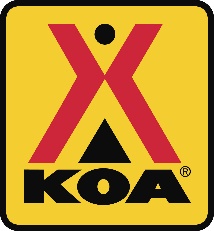 April 7th Easter WeekendMay 12th Care Camp Big Weekend/ Silent Auction /Mothers Day May 26th Memorial Day Weekend June 2nd Survival WeekendJune 9th Halloween Weekend June 16th Fathers Day/Clam Chowder CookoffJune 23th Pirate WeekendJune 30th Fourth of July/ Campground Picnic             July 7th Fantasy Forest WeekendJuly 14th Beach Weekend                                                                  WEEKEND  ACTIVITIES MAY INCLUDE: July 21 Princess & Super hero Weekend                                        Flashlight Candy Hunt, Root Beer FloatsJuly 28 Xmas in July                                                                             Crafts, Games & Campfire Cooking DemoAug 4th Cowboys and Robbers Weekend                                         Aug 11 Chocolate Lovers Weekend                                                  Aug 18th Luau Weekend Aug 25th Kite Weekend Sept 1 Labor Day/ Old Time Country Fair Activities are subject to change without noticeFor more details visit KOA.com/bay center 